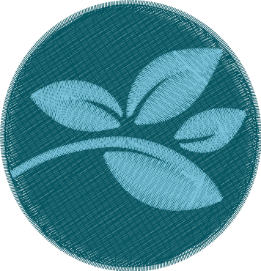 A Better You13207 E. State Route 169 Suite BDewey, AZ 86327(928) 772-0689www.abetteryoupv.comNew Patient InformationDate:_________________________________________________________________________________Name:___________________________________ Date of Birth:_________________________________Address:______________________________________________________________________________Phone:___________________________________ Email:_______________________________________Referred by:___________________________________________________________________________Would you like our correspondence with you to be marked “Confidential”?  __ Yes    __ NoMay we identify ourselves over the phone?  __ Yes   __NoMay we leave messages? __ Yes   __ No__________________________________________SignatureA Better You13207 E. State Route 169 Suite BDewey, AZ 86327(928) 772-0689www.abetteryoupv.comAdult Health History     					Date:___________________________Name:_______________________________________________________________________________ Date of Birth:_________________________________       Age: _________________________________General Health: _______________________________________________________________________Are you currently or have you ever been treated for:List All Medications you are currently taking including over the counter medicines and herbal supplementsAllergies to Medications: _____________________________________________________________________________________________________________________________________________________________________________________________________________________Signature: _____________________________________________________________________Y/NConditionExplanationAsthmaBleeding DisordersBlood PressureCOPDDiabetesEar/SinusFaintingStomach ProblemsHeart DiseaseKidney DiseaseMenstrual ProblemsMuscle/JointMental HealthSeizuresSleep DisordersStrokeThyroid DiseaseSerious InjuryOtherMedicationDosageReason